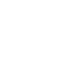 НОВООДЕСЬКА МІСЬКА РАДАМИКОЛАЇВСЬКОЇ ОБЛАСТІ  ВИКОНАВЧИЙ КОМІТЕТР І Ш Е Н Н Я      10 листопада 2021                      м. Нова Одеса                                 №  208Про надання дозволу на встановлення пам’ятного знакуКеруючись ст.. 40 Закону України "Про місцеве самоврядування в Україні", відповідно до Законів України «Про благоустрій населених пунктів», «Про регулювання містобудівної діяльності», «Про поховання та похоронну справу», розглянувши лист Всеукраїнського союзу Єврейських громадських організацій «Об’єднана єврейська община України» від 28.10.2021 року №1087/общ, виконавчий комітет міської радиВИРІШИВ:Надати Всеукраїнському союзу єврейських громадських організацій «Об’єднана єврейська община України» дозвіл за власний рахунок встановити малу архітектурну форму:пам’ятний знак на старому єврейському кладовищі в м. Нова Одеса за такими координатами: 47.29759, 31.79476 відповідно до макету, що додається.Збереження пам’ятного знаку в належному естетичному вигляді забезпечується Всеукраїнським союзом єврейських громадських організацій «Об’єднана єврейська община України».Контроль за виконанням даного рішення покласти на заступника міського голови Журбу І.М.Міський голова                                                                         Олександр ПОЛЯКОВ